Сімейний відпочинок учасників АТО та членів їх сімей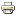   З метою виконання  заходів обласної  та районної Комплексної програми соціального захисту населення «Турбота» на період до 2010 року та відповідно до затвердженого Порядку надання послуг з організації сімейного відпочинку демобілізованих учасників АТО, які проходили військову службу в районах проведення АТО та членів їх сімей, управлінням соціального захисту населення розпочато роботу щодо прийому заяв від демобілізованих учасників АТО для оздоровлення в закладах відпочинку Миколаївської області.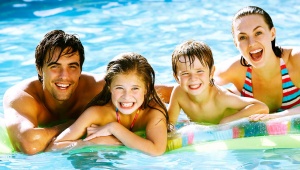    За більш детальною інформацією звертайтесь до нашого управління, кабінет № 12 або за тел. 3-01-10.